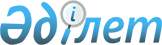 О внесении изменения в постановление акимата Актюбинской области от 21 сентября 2018 года № 427 "Об утверждении перечня, наименований и индексов автомобильных дорог общего пользования областного значения Актюбинской области"Постановление акимата Актюбинской области от 29 декабря 2021 года № 431. Зарегистрировано в Министерстве юстиции Республики Казахстан 10 января 2021 года № 26415
      Акимат Актюбинской области ПОСТАНОВЛЯЕТ:
      1. Внести в постановление акимата Актюбинской области от 21 сентября 2018 года № 427 "Об утверждении перечня, наименований и индексов автомобильных дорог общего пользования областного значения Актюбинской области" (зарегистрировано в Реестре государственной регистрации нормативных правовых актов № 5951) следующее изменение:
      перечень, наименования и индексы автомобильных дорог общего пользования областного значения Актюбинской области, утвержденный указанным постановлением, изложить в новой редакции согласно приложению к настоящему постановлению.
      2. Государственному учреждению "Управление пассажирского транспорта и автомобильных дорог Актюбинской области" в установленном законодательством порядке обеспечить:
      1) государственную регистрацию настоящего постановления в Министерстве юстиции Республики Казахстан;
      2) размещение настоящего постановления на интернет-ресурсе акимата Актюбинской области после его официального опубликования.
      3. Контроль по исполнению настоящего постановления возложить на курирующего заместителя акима Актюбинской области.
      4. Настоящее постановление вводится в действие со дня его первого официального опубликования. Перечень, наименования и индексы автомобильных дорог общего пользования областного значения Актюбинской области
					© 2012. РГП на ПХВ «Институт законодательства и правовой информации Республики Казахстан» Министерства юстиции Республики Казахстан
				
      Аким Актюбинской области 

О. Уразалин

      "СОГЛАСОВАНО"

      Республиканское государственное учреждение "Комитет автомобильных дорог Министерства индустрии и инфраструктурного развития Республики Казахстан"
Приложение к постановлению акимата Актюбинской области от 29 декабря 2021 года № 431Приложение к постановлению акимата Актюбинской области от 21 сентября 2018 года № 427
№
Индекс автомобильной дороги
Наименование автомобильной дороги
Общая протяженность (километр)
1
2
3
4
1
KD-1
"Актобе - Родниковка - Мартук", 05-93 километр"
88
2
KD-2
"Донское - Бадамша - "Актобе - Орск", 7-75 километр"
68
3
KD-3
"Шубаркудук - Уил - Кобда - Соль-Илецк", 0-373 километр"
373
4
KD-4
"Покровка - Темир - Кенкияк - Эмба", 0-179 километр"
179
5
KD-5
"Актобе - Болгарка - Шубаркудук", 16,5-191 километр"
174,5
6
KD-6
"Кобда - Мартук", 0-82,565 километр"
82,565
7
KD-7
"Актобе - Орск" - Петропавловка - Хазретовка", 0-36 километр"
36
8
KD-8
"Шалкар - Бозой - Граница Республика Узбекистан (на Нукус)", 0-242 километр"
242
9
KD-9
"Южный обход города Актобе", 21,5-35,3 километр"
13,8
10
KD-10
"Актобе - Орск", 8-16 километр"
8
Итого:
1264,865